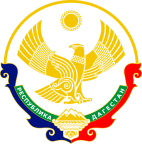 МИНИСТЕРСТВО ОБРАЗОВАНИЯ И НАУКИ РЕСПУБЛИКИ ДАГЕСТАНМКОУ «Бугленская СОШ имени Ш.И.Шихсаидова»Россия, республика  Дагестан, 368210, Буйнакский район село Буглен  ул. Спортивная 6.e-mail: buglei.school@mail.ru    ОГРН: 1030500714793   ИНН: 0507009667УСЛОВИЯ ОХРАНЫ ЗДОРОВЬЯ ОБУЧАЮЩИХСЯВ МКОУ «Бугленская СОШ имени Ш.И.Шихсаидова» в соответствии со ст.41 Федерального закона РФ от 29.12.2012 г. № 273 ФЗ (ред. от 23.07.13) "Об образовании в Российкой Федерации" осуществляется охрана здоровья обучающихся (за исключением оказания первичной медико-санитарной помощи, прохождения периодических медицинских осмотров и диспансеризации) в организациях, осуществляющих образовательную деятельность, возложена непосредственно на эти организации. Охрана здоровья обучающихся в соответствии с требованиями названного выше закона в МКОУ "Бугленская СОШ имени Ш.И.Шихсаидова" включает в себя:1) оказание первичной медико-санитарной помощи в порядке, установленном законодательством в сфере охраны здоровья;2) организацию питания обучающихся;3) определение оптимальной учебной, внеучебной нагрузки, режима учебных занятий и продолжительности каникул;4) пропаганду и обучение навыкам здорового образа жизни, требованиям охраны труда;5) организацию и создание условий для профилактики заболеваний и оздоровления обучающихся, для занятия ими физической культурой и спортом;6) прохождение обучающимися в соответствии с законодательством Российской Федерации периодических медицинских осмотров и диспансеризации;7) профилактику и запрещение курения, употребления алкогольных, слабоалкогольных напитков;8) обеспечение безопасности обучающихся во время пребывания в организации, осуществляющей образовательную деятельность;9) профилактику несчастных случаев с обучающимися во время пребывания в организации, осуществляющей образовательную деятельность;10) проведение санитарно-противоэпидемических и профилактических мероприятий.В школе при реализации образовательных программ созданы условия для охраны здоровья обучающихся, в том числе обеспечены:1) текущий контроль за состоянием здоровья обучающихся;2) проведение санитарно-гигиенических, профилактических и оздоровительных мероприятий, обучение и воспитание в сфере охраны здоровья граждан в Российской Федерации;3) соблюдение государственных санитарно-эпидемиологических правил и нормативов;4) расследование и учет несчастных случаев с обучающимися во время пребывания в организации, осуществляющей образовательную деятельность, в порядке, установленном федеральным органом исполнительной власти, осуществляющим функции по выработке государственной политики и нормативно-правовому регулированию в сфере образования, по согласованию с федеральным органом исполнительной власти, осуществляющим функции по выработке государственной политики и нормативно-правовому регулированию в сфере здравоохраненияДокументом, определяющим гигиенические требования к условиям обучения в общеобразовательных учреждениях, организации медицинского обеспечения учащихся, являются Санитарно-эпидемиологические правила и нормативы (СанПиН 2.4.2.1178-02 от 28 ноября 2002 г.).  Состояние здоровья учащихся и факторы его формирования  Охрана здоровья детей и обеспечение их нормального развития – одно из ведущих приоритетных направлений государственной политики в области  охраны здоровья населения. В связи с этим в МКОУ «Бугленская СОШ имени Ш.И.Шихсаидова» разработана Программа «Здоровье», в ходе реализации которой решаются следующие задачи:Создание уклада жизни школы, сохраняющего здоровье детей и учителей.Внедрение инновационных технологий в учебный процесс, сохраняющих здоровье учителей и учащихся.Разработка и внедрение технологий психологического сопровождения обучения детей в школе.Внедрение программ воспитания и обучения здоровью для всех участников образовательного процесса.Создание системы физкультурно-оздоровительной работы.Медицинский работник выполняет следующий объем работы:оказывает неотложную, скорую, профилактическую и лечебно-диагностическую медицинскую помощь обучающимся;осуществляет профилактические медицинские осмотры;проводит иммунизацию в соответствии с календарем профилактических прививок;при необходимости проводит противоэпидемические мероприятия;ежедневно контролирует работу и  санитарно-гигиеническое состояние пищеблока;ведёт предусмотренную правилами медицинскую документацию: медицинские карты учеников, журналы, справки и пр.Ежегодно обучающиеся школы проходят диспансеризацию и флюорологическое обследование.Режим работы медицинского кабинетаПонедельник - пятница: с 8.30. - 16.00.Медицинская сестра Гаджиева  НаидаВрач  Написат Айнутдиновна